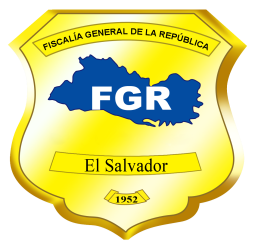 Fiscalía General de la RepúblicaUnidad de Acceso a la Información PúblicaSolicitud Nº 442-UAIP-FGR-2019FISCALÍA GENERAL DE LA REPÚBLICA, UNIDAD DE ACCESO A LA INFORMACIÓN PÚBLICA. San Salvador, a las trece horas con veinte minutos del día dieciocho de noviembre de dos mil diecinueve.Se recibió con fecha once de octubre del presente año, solicitud de información en el correo electrónico institucional de esta Unidad, conforme a la Ley de Acceso a la Información Pública (en adelante LAIP), enviada por la ciudadana -------------------------------------------------------------------, con Documento Único de Identidad número ----------------------------------------------------------------------------------------------------------------------------------, de la que se hacen las siguientes CONSIDERACIONES:  I. De la solicitud presentada, se tiene que la interesada literalmente pide se le proporcione la siguiente información: “1) Detalle de la totalidad de casos que quedaron activos al cierre de cada año solicitado. 2) Detalle de la totalidad de casos que fueron archivados provisionalmente en sede fiscal al cierre de cada año solicitado. 3) Detalle de la totalidad de casos a ser digitalizados o ingresados en el Sistema de Información y Gestión Automatizada, desglosado por año solicitado. 4) Detalle de la totalidad de casos efectivamente digitalizados o ingresados en el Sistema de Información y Gestión Automatizada, desglosado por año solicitado. …5) Detalle de la totalidad de procesos de selección de personal fiscal operativo, realizados desglosado por año solicitado. 6) Detalle de la totalidad de procesos de selección de personal fiscal operativo, realizados desglosado por año solicitado. 7) Detalle de la totalidad de personas evaluados en procesos de selección de personal fiscal operativo, realizados desglosado por sexo del participante y año solicitado. 8) Detalle de la totalidad de personal contratado a raíz de procesos de selección de personal fiscal operativo, realizados desglosado por sexo del participante y año solicitado. 9) Detalle de la totalidad de solicitudes internas realizadas en las que se requiere herramientas tecnológicas, para la investigación del delito, desglosadas por años solicitado 10) Detalle de la totalidad de solicitudes internas aprobadas y en las cuales se requería herramientas tecnológicas, para la investigación del delito, desglosadas por años solicitado 11) Detalle de la totalidad de solicitudes internas denegadas por razones presupuestarias y en las cuales se requiere herramientas tecnológicas, para la investigación del delito, desglosadas por año solicitado.12) Desglose del año en el cual se dictó el proceso con sentencia definitiva en la que se decretó la procedencia de la extinción de dominio de bienes contra el empleado o funcionario público.13) Detalle de la totalidad de casos entrantes por juicios de enriquecimiento ilícito, desglosado por año requerido. 14) Detalle de la totalidad de casos activos al cierre de cada año solicitado por enriquecimiento ¡lícito, en los que ha mostrado parte la FGR, desglosado por año requerido. 15) Detalle de la totalidad de casos con sentencia condenatoria por enriquecimiento ¡lícito, desglosado por año requerido. 16) Detalle de la totalidad de casos con sentencia absolutoria por enriquecimiento ilícito, desglosado por año requerido.”Período solicitado: Desde el año 2013 hasta el año 2018. II. Conforme al artículo 66 LAIP, 72 y 163 inciso 1° de la Ley de Procedimientos Administrativos (en adelante LPA), se han analizado los requisitos de fondo y forma que debe cumplir la solicitud, verificando que la interesada no adjuntó copia del reverso de su Documento Único de Identidad, motivo por el cual se le solicitó a la peticionaria por medio del correo electrónico                                                       ------------------------------------- en fecha catorce de octubre del presente año que remitiera escaneado de ambos lados su Documento Único de Identidad, de conformidad con el Art. 66 Inc. 4º LAIP, que dispone: “Será obligatorio presentar documento de identidad…..”, lo cual tiene relación con el Art. 50 Inc. 1º del Reglamento de la LAIP, que establece: “Para los efectos del Art. 66 de la Ley, las solicitudes de acceso a la información podrán presentarse en forma escrita, verbal, electrónica o por cualquier medio idóneo, de forma libre o en los formularios que apruebe el Instituto. Los formularios deberán estar disponibles en las Unidades de Acceso a la Información Pública, así como en los sitios de Internet de los Entes Obligados y del propio Instituto. En caso que las solicitudes no sean presentadas por medio de formulario, es necesario que el escrito reúna todos los requisitos establecidos en la Ley.”; habiéndosele manifestado a la solicitante, que luego de haber remitido su Documento Único de Identidad se procedería al trámite de su solicitud de información. Y habiendo la interesada enviado copia de su documento a través de correo electrónico se continuó con el trámite.III. Con el objeto de localizar, verificar la clasificación y, en su caso, comunicar la manera en que se encuentra disponible la información, se transmitió la solicitud a la Gerencia General, a la Dirección de los Intereses del Estado, a la Dirección contra la Corrupción y la Impunidad y al Departamento de Estadística, de esta Fiscalía, conforme al artículo 70 LAIP.IV. Con relación al plazo, se observa que según el detalle de la información solicitada por la peticionaria comprende desde el año 2013 hasta el año 2018 y además por el desglose con el que es requerida la información, ha implicado un mayor esfuerzo para la búsqueda, procesamiento y construcción en detalle de los datos requeridos, utilizando para ello mayor cantidad de tiempo y el empleo de más recurso humano; por dichas circunstancias excepcionales se Volvió necesario extender el plazo de respuesta de la solicitud a cinco días adicionales, de conformidad a lo dispuesto en el inciso 2º del Art. 71 LAIP.V. Del análisis de la información solicitada, se tiene que es información pública, por lo que no se encuentra dentro de ninguna de las causales de reserva previstas en el artículo 19 LAIP, y tampoco es información considerada confidencial de acuerdo a lo establecido en el Art. 24 LAIP, por lo que es factible su entrega.POR TANTO, en razón de lo anterior, con base en los artículos 62, 65, 66, 70, 71 y 72 LAIP, 72 y 163 LPA, se RESUELVE: CONCEDER EL ACCESO A LA INFORMACIÓN SOLICITADA, por medio de las siguientes respuestas. DETALLE DE LA TOTALIDAD DE CASOS QUE QUEDARON ACTIVOS AL CIERRE DE CADA AÑO SOLICITADO. Fuente: Departamento de Estadística, según Base de Datos SIGAP al 05 de noviembre del 2019.Nota: Los datos entregados corresponden a los casos iniciados en el período solicitado y corresponde a la cantidad total de casos activos no judicializados.DETALLE DE LA TOTALIDAD DE CASOS QUE FUERON ARCHIVADOS PROVISIONALMENTE EN SEDE FISCAL AL CIERRE DE CADA AÑO SOLICITADO. Fuente: Departamento de Estadística, según Base de Datos SIGAP al 05 de noviembre del 2019Nota: Los datos entregados corresponden a los casos iniciados en el período solicitado y corresponde a casos que no han sido judicializados. DETALLE DE LA TOTALIDAD DE CASOS A SER DIGITALIZADOS O INGRESADOS EN EL SISTEMA DE INFORMACIÓN Y GESTIÓN AUTOMATIZADA, DESGLOSADO POR AÑO SOLICITADO. DETALLE DE LA TOTALIDAD DE CASOS EFECTIVAMENTE DIGITALIZADOS O INGRESADOS EN EL SISTEMA DE INFORMACIÓN Y GESTIÓN AUTOMATIZADA, DESGLOSADO POR AÑO SOLICITADO.R// Respecto a estos requerimientos, se aclara a la peticionaria que todo caso que se recibe en la Fiscalía General de la República, es ingresado al Sistema de Información y Gestión Automatizada del Proceso Fiscal (SIGAP). Por lo que la información que se brinda, corresponde a la cantidad total de casos iniciados en el período solicitado. Fuente: Departamento de Estadística, según Base de Datos SIGAP al 05 de noviembre del 2019Nota: Los datos entregados corresponden a los casos iniciados en el período solicitadoDETALLE DE LA TOTALIDAD DE PROCESOS DE SELECCIÓN DE PERSONAL FISCAL OPERATIVO, REALIZADOS DESGLOSADO POR AÑO SOLICITADO.DETALLE DE LA TOTALIDAD DE PROCESOS DE SELECCIÓN DE PERSONAL FISCAL OPERATIVO, REALIZADOS DESGLOSADO POR AÑO SOLICITADO.		            Fuente: Dirección de Recursos HumanosDETALLE DE LA TOTALIDAD DE PERSONAS EVALUADAS EN PROCESOS DE SELECCIÓN DE PERSONAL FISCAL OPERATIVO REALIZADOS.                                                   Fuente: Dirección de Recursos HumanosDETALLE DE LA TOTALIDAD DE PERSONAL CONTRATADO A RAÍZ DE PROCESOS DE SELECCIÓN DE PERSONAL FISCAL OPERATIVO REALIZADOS.                                    Fuente: Dirección de Recursos Humanos. FGRDETALLE DE LA TOTALIDAD DE SOLICITUDES INTERNAS REALIZADAS EN LAS QUE SE REQUIERE HERRAMIENTAS TECNOLÓGICAS, PARA LA INVESTIGACIÓN DEL DELITO, DESGLOSADAS POR AÑOS SOLICITADO. DETALLE DE LA TOTALIDAD DE SOLICITUDES INTERNAS APROBADAS Y EN LAS CUALES SE REQUERÍA HERRAMIENTAS TECNOLÓGICAS, PARA LA INVESTIGACIÓN DEL DELITO, DESGLOSADAS POR AÑOS SOLICITADO DETALLE DE LA TOTALIDAD DE SOLICITUDES INTERNAS DENEGADAS POR RAZONES PRESUPUESTARIAS Y EN LAS CUALES SE REQUIERE HERRAMIENTAS TECNOLÓGICAS, PARA LA INVESTIGACIÓN DEL DELITO, DESGLOSADAS POR AÑO SOLICITADO.       Fuente: Gerencia GeneralDESGLOSE DEL AÑO EN EL CUAL SE DICTÓ EL PROCESO CON SENTENCIA DEFINITIVA EN LA QUE SE DECRETÓ LA PROCEDENCIA DE LA EXTINCIÓN DE DOMINIO DE BIENES CONTRA EL EMPLEADO O FUNCIONARIO PÚBLICO.R/ La sentencia a la que hace referencia y de la cual el dato estadístico fue proporcionado en la información entregada en virtud del Convenio Acción Ciudadana-Fiscalía General de la República, fue dictada en el año 2015.DETALLE DE LA TOTALIDAD DE CASOS ENTRANTES POR JUICIOS DE ENRIQUECIMIENTO ILÍCITO, DESGLOSADO POR AÑO REQUERIDO. Fuente: Departamento de Estadística, según Base de Datos SIGAP al 05 de noviembre del 2019Nota: 1. Los datos entregados corresponden a los casos iniciados en el periodo solicitado.2. La información corresponde a casos asignados a Unidades Fiscales diferentes a la Unidad Fiscal Especializada Delitos de Corrupción.CANTIDAD TOTAL DE CASOS INGRESADOS EN LA UNIDAD ESPECIALIZADA DE DELITOS DE CORRUPCIÓN, POR ENRIQUECIMIENTO ILICITO A NIVEL NACIONAL EN EL PERIODO COMPRENDIDO DESDE EL AÑO 2013 AL AÑO 2018, DESAGREGADO POR AÑO.Fuente: Unidad Fiscal Especializada Delitos de Corrupción.DETALLE DE LA TOTALIDAD DE CASOS ACTIVOS AL CIERRE DE CADA AÑO SOLICITADO POR ENRIQUECIMIENTO ILÍCITO, EN LOS QUE HA MOSTRADO PARTE LA FGR, DESGLOSADO POR AÑO REQUERIDO.   Fuente: Departamento de Estadística, según Base de Datos SIGAP al 05 de noviembre del 2019   Nota: 1. Los datos entregados corresponden a los casos iniciados en el periodo solicitado.2.  La información corresponde a casos asignados a Unidades Fiscales diferentes a la Unidad Fiscal Especializada Delitos  de Corrupción.CANTIDAD TOTAL DE CASOS EN LOS QUE LA FISCALÍA GENERAL DE LA REPÚBLICA ES PARTE, POR ENRIQUECIMIENTO ILICITO A NIVEL NACIONAL EN EL PERIODO COMPRENDIDO DESDE EL AÑO 2013 AL AÑO 2018, DESAGREGADO POR AÑO.         Fuente: Unidad Fiscal Especializada Delitos de Corrupción.DETALLE DE LA TOTALIDAD DE CASOS CON SENTENCIA CONDENATORIA POR ENRIQUECIMIENTO ILÍCITO, DESGLOSADO POR AÑO REQUERIDO.                          Fuente: Unidad Fiscal Especializada Delitos de Corrupción.DETALLE DE LA TOTALIDAD DE CASOS CON SENTENCIA ABSOLUTORIA POR ENRIQUECIMIENTO ILÍCITO, DESGLOSADO POR AÑO REQUERIDO.                         Fuente: Unidad Fiscal Especializada Delitos de Corrupción.De la información estadística que se proporciona, se hacen las siguientes aclaraciones:Los datos estadísticos de los numerales 1 al 4 corresponden a registros de la Base de Datos del Sistema de Información y Gestión Automatizada del Proceso Fiscal (SIGAP).La respuesta del numeral 12 es conforme a los registros de la Unidad Fiscal Especializada en Extinción de Dominio.La respuesta de los numerales 13 y 14 es conforme a los registros de la Unidad Fiscal Especializada Delitos de Corrupción y de la Base de Datos del Sistema de Información y Gestión Automatizada del Proceso Fiscal (SIGAP).Notifíquese, al correo electrónico señalado por la solicitante, dando cumplimiento a lo establecido en los artículos 62 LAIP y 59 del Reglamento LAIP.Licda. Deisi Marina Posada de Rodríguez MezaOficial de Información.VERSIÓN PÚBLICA: Conforme al Art. 30 LAIP, por supresión de datos personales de nombre, documento de identidad de las personas relacionadas en la solicitud de Información, conforme al Art. 24 lit. “c” LAIP.CANTIDAD DE CASOS ACTIVOS POR TODOS LOS DELITOS A NIVEL NACIONAL EN EL PERIODO COMPRENDIDO DESDE EL AÑO 2013 AL AÑO 2018, DESAGREGADO POR AÑO.CANTIDAD DE CASOS ACTIVOS POR TODOS LOS DELITOS A NIVEL NACIONAL EN EL PERIODO COMPRENDIDO DESDE EL AÑO 2013 AL AÑO 2018, DESAGREGADO POR AÑO.CANTIDAD DE CASOS ACTIVOS POR TODOS LOS DELITOS A NIVEL NACIONAL EN EL PERIODO COMPRENDIDO DESDE EL AÑO 2013 AL AÑO 2018, DESAGREGADO POR AÑO.CANTIDAD DE CASOS ACTIVOS POR TODOS LOS DELITOS A NIVEL NACIONAL EN EL PERIODO COMPRENDIDO DESDE EL AÑO 2013 AL AÑO 2018, DESAGREGADO POR AÑO.CANTIDAD DE CASOS ACTIVOS POR TODOS LOS DELITOS A NIVEL NACIONAL EN EL PERIODO COMPRENDIDO DESDE EL AÑO 2013 AL AÑO 2018, DESAGREGADO POR AÑO.CANTIDAD DE CASOS ACTIVOS POR TODOS LOS DELITOS A NIVEL NACIONAL EN EL PERIODO COMPRENDIDO DESDE EL AÑO 2013 AL AÑO 2018, DESAGREGADO POR AÑO.CANTIDAD DE CASOS ACTIVOS POR TODOS LOS DELITOS A NIVEL NACIONAL EN EL PERIODO COMPRENDIDO DESDE EL AÑO 2013 AL AÑO 2018, DESAGREGADO POR AÑO.CANTIDAD DE CASOS ACTIVOS POR TODOS LOS DELITOS A NIVEL NACIONAL EN EL PERIODO COMPRENDIDO DESDE EL AÑO 2013 AL AÑO 2018, DESAGREGADO POR AÑO.CANTIDAD DE CASOS ACTIVOS POR TODOS LOS DELITOS A NIVEL NACIONAL EN EL PERIODO COMPRENDIDO DESDE EL AÑO 2013 AL AÑO 2018, DESAGREGADO POR AÑO.CANTIDAD DE CASOS ACTIVOS POR TODOS LOS DELITOS A NIVEL NACIONAL EN EL PERIODO COMPRENDIDO DESDE EL AÑO 2013 AL AÑO 2018, DESAGREGADO POR AÑO.CANTIDAD DE CASOS ACTIVOS POR TODOS LOS DELITOS A NIVEL NACIONAL EN EL PERIODO COMPRENDIDO DESDE EL AÑO 2013 AL AÑO 2018, DESAGREGADO POR AÑO.CANTIDAD DE CASOS ACTIVOS POR TODOS LOS DELITOS A NIVEL NACIONAL EN EL PERIODO COMPRENDIDO DESDE EL AÑO 2013 AL AÑO 2018, DESAGREGADO POR AÑO.CANTIDAD DE CASOS ACTIVOS POR TODOS LOS DELITOS A NIVEL NACIONAL EN EL PERIODO COMPRENDIDO DESDE EL AÑO 2013 AL AÑO 2018, DESAGREGADO POR AÑO.CANTIDAD DE CASOS ACTIVOS POR TODOS LOS DELITOS A NIVEL NACIONAL EN EL PERIODO COMPRENDIDO DESDE EL AÑO 2013 AL AÑO 2018, DESAGREGADO POR AÑO.Año 2013Año 2014Año 2015Año 2016Año 2017Año 2018Total2,5733,3736,28710,01214,18724,07060,502CANTIDAD DE CASOS ARCHIVADOS PROVISIONALMENTE EN SEDE FISCAL POR TODOS LOS DELITOS A NIVEL NACIONAL EN EL PERIODO COMPRENDIDO DESDE EL AÑO 2013 AL AÑO 2018, DESAGREGADO POR AÑO.CANTIDAD DE CASOS ARCHIVADOS PROVISIONALMENTE EN SEDE FISCAL POR TODOS LOS DELITOS A NIVEL NACIONAL EN EL PERIODO COMPRENDIDO DESDE EL AÑO 2013 AL AÑO 2018, DESAGREGADO POR AÑO.CANTIDAD DE CASOS ARCHIVADOS PROVISIONALMENTE EN SEDE FISCAL POR TODOS LOS DELITOS A NIVEL NACIONAL EN EL PERIODO COMPRENDIDO DESDE EL AÑO 2013 AL AÑO 2018, DESAGREGADO POR AÑO.CANTIDAD DE CASOS ARCHIVADOS PROVISIONALMENTE EN SEDE FISCAL POR TODOS LOS DELITOS A NIVEL NACIONAL EN EL PERIODO COMPRENDIDO DESDE EL AÑO 2013 AL AÑO 2018, DESAGREGADO POR AÑO.CANTIDAD DE CASOS ARCHIVADOS PROVISIONALMENTE EN SEDE FISCAL POR TODOS LOS DELITOS A NIVEL NACIONAL EN EL PERIODO COMPRENDIDO DESDE EL AÑO 2013 AL AÑO 2018, DESAGREGADO POR AÑO.CANTIDAD DE CASOS ARCHIVADOS PROVISIONALMENTE EN SEDE FISCAL POR TODOS LOS DELITOS A NIVEL NACIONAL EN EL PERIODO COMPRENDIDO DESDE EL AÑO 2013 AL AÑO 2018, DESAGREGADO POR AÑO.CANTIDAD DE CASOS ARCHIVADOS PROVISIONALMENTE EN SEDE FISCAL POR TODOS LOS DELITOS A NIVEL NACIONAL EN EL PERIODO COMPRENDIDO DESDE EL AÑO 2013 AL AÑO 2018, DESAGREGADO POR AÑO.CANTIDAD DE CASOS ARCHIVADOS PROVISIONALMENTE EN SEDE FISCAL POR TODOS LOS DELITOS A NIVEL NACIONAL EN EL PERIODO COMPRENDIDO DESDE EL AÑO 2013 AL AÑO 2018, DESAGREGADO POR AÑO.CANTIDAD DE CASOS ARCHIVADOS PROVISIONALMENTE EN SEDE FISCAL POR TODOS LOS DELITOS A NIVEL NACIONAL EN EL PERIODO COMPRENDIDO DESDE EL AÑO 2013 AL AÑO 2018, DESAGREGADO POR AÑO.CANTIDAD DE CASOS ARCHIVADOS PROVISIONALMENTE EN SEDE FISCAL POR TODOS LOS DELITOS A NIVEL NACIONAL EN EL PERIODO COMPRENDIDO DESDE EL AÑO 2013 AL AÑO 2018, DESAGREGADO POR AÑO.CANTIDAD DE CASOS ARCHIVADOS PROVISIONALMENTE EN SEDE FISCAL POR TODOS LOS DELITOS A NIVEL NACIONAL EN EL PERIODO COMPRENDIDO DESDE EL AÑO 2013 AL AÑO 2018, DESAGREGADO POR AÑO.CANTIDAD DE CASOS ARCHIVADOS PROVISIONALMENTE EN SEDE FISCAL POR TODOS LOS DELITOS A NIVEL NACIONAL EN EL PERIODO COMPRENDIDO DESDE EL AÑO 2013 AL AÑO 2018, DESAGREGADO POR AÑO.CANTIDAD DE CASOS ARCHIVADOS PROVISIONALMENTE EN SEDE FISCAL POR TODOS LOS DELITOS A NIVEL NACIONAL EN EL PERIODO COMPRENDIDO DESDE EL AÑO 2013 AL AÑO 2018, DESAGREGADO POR AÑO.CANTIDAD DE CASOS ARCHIVADOS PROVISIONALMENTE EN SEDE FISCAL POR TODOS LOS DELITOS A NIVEL NACIONAL EN EL PERIODO COMPRENDIDO DESDE EL AÑO 2013 AL AÑO 2018, DESAGREGADO POR AÑO.Año 2013Año 2014Año 2015Año 2016Año 2017Año 2018Total4,6566,48810,52216,02021,84529,18288,713CANTIDAD TOTAL DE CASOS INGRESADOS POR TODOS LOS DELITOS A NIVEL NACIONAL EN EL PERIODO COMPRENDIDO DESDE EL AÑO 2013 AL AÑO 2018, DESAGREGADO POR AÑO.CANTIDAD TOTAL DE CASOS INGRESADOS POR TODOS LOS DELITOS A NIVEL NACIONAL EN EL PERIODO COMPRENDIDO DESDE EL AÑO 2013 AL AÑO 2018, DESAGREGADO POR AÑO.CANTIDAD TOTAL DE CASOS INGRESADOS POR TODOS LOS DELITOS A NIVEL NACIONAL EN EL PERIODO COMPRENDIDO DESDE EL AÑO 2013 AL AÑO 2018, DESAGREGADO POR AÑO.CANTIDAD TOTAL DE CASOS INGRESADOS POR TODOS LOS DELITOS A NIVEL NACIONAL EN EL PERIODO COMPRENDIDO DESDE EL AÑO 2013 AL AÑO 2018, DESAGREGADO POR AÑO.CANTIDAD TOTAL DE CASOS INGRESADOS POR TODOS LOS DELITOS A NIVEL NACIONAL EN EL PERIODO COMPRENDIDO DESDE EL AÑO 2013 AL AÑO 2018, DESAGREGADO POR AÑO.CANTIDAD TOTAL DE CASOS INGRESADOS POR TODOS LOS DELITOS A NIVEL NACIONAL EN EL PERIODO COMPRENDIDO DESDE EL AÑO 2013 AL AÑO 2018, DESAGREGADO POR AÑO.CANTIDAD TOTAL DE CASOS INGRESADOS POR TODOS LOS DELITOS A NIVEL NACIONAL EN EL PERIODO COMPRENDIDO DESDE EL AÑO 2013 AL AÑO 2018, DESAGREGADO POR AÑO.CANTIDAD TOTAL DE CASOS INGRESADOS POR TODOS LOS DELITOS A NIVEL NACIONAL EN EL PERIODO COMPRENDIDO DESDE EL AÑO 2013 AL AÑO 2018, DESAGREGADO POR AÑO.CANTIDAD TOTAL DE CASOS INGRESADOS POR TODOS LOS DELITOS A NIVEL NACIONAL EN EL PERIODO COMPRENDIDO DESDE EL AÑO 2013 AL AÑO 2018, DESAGREGADO POR AÑO.CANTIDAD TOTAL DE CASOS INGRESADOS POR TODOS LOS DELITOS A NIVEL NACIONAL EN EL PERIODO COMPRENDIDO DESDE EL AÑO 2013 AL AÑO 2018, DESAGREGADO POR AÑO.CANTIDAD TOTAL DE CASOS INGRESADOS POR TODOS LOS DELITOS A NIVEL NACIONAL EN EL PERIODO COMPRENDIDO DESDE EL AÑO 2013 AL AÑO 2018, DESAGREGADO POR AÑO.CANTIDAD TOTAL DE CASOS INGRESADOS POR TODOS LOS DELITOS A NIVEL NACIONAL EN EL PERIODO COMPRENDIDO DESDE EL AÑO 2013 AL AÑO 2018, DESAGREGADO POR AÑO.CANTIDAD TOTAL DE CASOS INGRESADOS POR TODOS LOS DELITOS A NIVEL NACIONAL EN EL PERIODO COMPRENDIDO DESDE EL AÑO 2013 AL AÑO 2018, DESAGREGADO POR AÑO.CANTIDAD TOTAL DE CASOS INGRESADOS POR TODOS LOS DELITOS A NIVEL NACIONAL EN EL PERIODO COMPRENDIDO DESDE EL AÑO 2013 AL AÑO 2018, DESAGREGADO POR AÑO.Año 2013Año 2014Año 2015Año 2016Año 2017Año 2018Total112,658108,370102,921102,31792,11093,122611,498AÑOCANTIDAD DE PROCESOS2013020140201502016420173AÑOCANDIDATOS EVALUADOS20130201402015020161,141201732018295AÑOPERSONAL CONTRATADO201302014020150201611920170201835AÑOCantidad de Solicitudes presentadasCantidad de solicitudes aprobadasCantidad de solicitudes denegadas20131102014440201544020162202017101002018990Total30300CANTIDAD TOTAL DE CASOS INGRESADOS POR EL DELITO DE ENRIQUECIMIENTO ILICITO (ART. 333 CP) A NIVEL NACIONAL EN EL PERIODO COMPRENDIDO DESDE EL AÑO 2013 AL AÑO 2018, DESAGREGADO POR AÑO.CANTIDAD TOTAL DE CASOS INGRESADOS POR EL DELITO DE ENRIQUECIMIENTO ILICITO (ART. 333 CP) A NIVEL NACIONAL EN EL PERIODO COMPRENDIDO DESDE EL AÑO 2013 AL AÑO 2018, DESAGREGADO POR AÑO.CANTIDAD TOTAL DE CASOS INGRESADOS POR EL DELITO DE ENRIQUECIMIENTO ILICITO (ART. 333 CP) A NIVEL NACIONAL EN EL PERIODO COMPRENDIDO DESDE EL AÑO 2013 AL AÑO 2018, DESAGREGADO POR AÑO.CANTIDAD TOTAL DE CASOS INGRESADOS POR EL DELITO DE ENRIQUECIMIENTO ILICITO (ART. 333 CP) A NIVEL NACIONAL EN EL PERIODO COMPRENDIDO DESDE EL AÑO 2013 AL AÑO 2018, DESAGREGADO POR AÑO.CANTIDAD TOTAL DE CASOS INGRESADOS POR EL DELITO DE ENRIQUECIMIENTO ILICITO (ART. 333 CP) A NIVEL NACIONAL EN EL PERIODO COMPRENDIDO DESDE EL AÑO 2013 AL AÑO 2018, DESAGREGADO POR AÑO.CANTIDAD TOTAL DE CASOS INGRESADOS POR EL DELITO DE ENRIQUECIMIENTO ILICITO (ART. 333 CP) A NIVEL NACIONAL EN EL PERIODO COMPRENDIDO DESDE EL AÑO 2013 AL AÑO 2018, DESAGREGADO POR AÑO.CANTIDAD TOTAL DE CASOS INGRESADOS POR EL DELITO DE ENRIQUECIMIENTO ILICITO (ART. 333 CP) A NIVEL NACIONAL EN EL PERIODO COMPRENDIDO DESDE EL AÑO 2013 AL AÑO 2018, DESAGREGADO POR AÑO.CANTIDAD TOTAL DE CASOS INGRESADOS POR EL DELITO DE ENRIQUECIMIENTO ILICITO (ART. 333 CP) A NIVEL NACIONAL EN EL PERIODO COMPRENDIDO DESDE EL AÑO 2013 AL AÑO 2018, DESAGREGADO POR AÑO.CANTIDAD TOTAL DE CASOS INGRESADOS POR EL DELITO DE ENRIQUECIMIENTO ILICITO (ART. 333 CP) A NIVEL NACIONAL EN EL PERIODO COMPRENDIDO DESDE EL AÑO 2013 AL AÑO 2018, DESAGREGADO POR AÑO.CANTIDAD TOTAL DE CASOS INGRESADOS POR EL DELITO DE ENRIQUECIMIENTO ILICITO (ART. 333 CP) A NIVEL NACIONAL EN EL PERIODO COMPRENDIDO DESDE EL AÑO 2013 AL AÑO 2018, DESAGREGADO POR AÑO.CANTIDAD TOTAL DE CASOS INGRESADOS POR EL DELITO DE ENRIQUECIMIENTO ILICITO (ART. 333 CP) A NIVEL NACIONAL EN EL PERIODO COMPRENDIDO DESDE EL AÑO 2013 AL AÑO 2018, DESAGREGADO POR AÑO.CANTIDAD TOTAL DE CASOS INGRESADOS POR EL DELITO DE ENRIQUECIMIENTO ILICITO (ART. 333 CP) A NIVEL NACIONAL EN EL PERIODO COMPRENDIDO DESDE EL AÑO 2013 AL AÑO 2018, DESAGREGADO POR AÑO.CANTIDAD TOTAL DE CASOS INGRESADOS POR EL DELITO DE ENRIQUECIMIENTO ILICITO (ART. 333 CP) A NIVEL NACIONAL EN EL PERIODO COMPRENDIDO DESDE EL AÑO 2013 AL AÑO 2018, DESAGREGADO POR AÑO.CANTIDAD TOTAL DE CASOS INGRESADOS POR EL DELITO DE ENRIQUECIMIENTO ILICITO (ART. 333 CP) A NIVEL NACIONAL EN EL PERIODO COMPRENDIDO DESDE EL AÑO 2013 AL AÑO 2018, DESAGREGADO POR AÑO.CANTIDAD TOTAL DE CASOS INGRESADOS POR EL DELITO DE ENRIQUECIMIENTO ILICITO (ART. 333 CP) A NIVEL NACIONAL EN EL PERIODO COMPRENDIDO DESDE EL AÑO 2013 AL AÑO 2018, DESAGREGADO POR AÑO.CANTIDAD TOTAL DE CASOS INGRESADOS POR EL DELITO DE ENRIQUECIMIENTO ILICITO (ART. 333 CP) A NIVEL NACIONAL EN EL PERIODO COMPRENDIDO DESDE EL AÑO 2013 AL AÑO 2018, DESAGREGADO POR AÑO.DelitoAño 2013Año 2014Año 2015Año 2016Año 2017Año 2018TotalEnriquecimiento Ilícito (333 CP)12317418AñoÁrea CivilÁrea Penal201300201400201522201668201733201800Total1113CANTIDAD DE CASOS ACTIVOS POR EL DELITO DE ENRIQUECIMIENTO ILICITO (ART. 333 CP) A NIVEL NACIONAL EN EL PERIODO COMPRENDIDO DESDE EL AÑO 2013 AL AÑO 2018, DESAGREGADO POR AÑO.CANTIDAD DE CASOS ACTIVOS POR EL DELITO DE ENRIQUECIMIENTO ILICITO (ART. 333 CP) A NIVEL NACIONAL EN EL PERIODO COMPRENDIDO DESDE EL AÑO 2013 AL AÑO 2018, DESAGREGADO POR AÑO.CANTIDAD DE CASOS ACTIVOS POR EL DELITO DE ENRIQUECIMIENTO ILICITO (ART. 333 CP) A NIVEL NACIONAL EN EL PERIODO COMPRENDIDO DESDE EL AÑO 2013 AL AÑO 2018, DESAGREGADO POR AÑO.CANTIDAD DE CASOS ACTIVOS POR EL DELITO DE ENRIQUECIMIENTO ILICITO (ART. 333 CP) A NIVEL NACIONAL EN EL PERIODO COMPRENDIDO DESDE EL AÑO 2013 AL AÑO 2018, DESAGREGADO POR AÑO.CANTIDAD DE CASOS ACTIVOS POR EL DELITO DE ENRIQUECIMIENTO ILICITO (ART. 333 CP) A NIVEL NACIONAL EN EL PERIODO COMPRENDIDO DESDE EL AÑO 2013 AL AÑO 2018, DESAGREGADO POR AÑO.CANTIDAD DE CASOS ACTIVOS POR EL DELITO DE ENRIQUECIMIENTO ILICITO (ART. 333 CP) A NIVEL NACIONAL EN EL PERIODO COMPRENDIDO DESDE EL AÑO 2013 AL AÑO 2018, DESAGREGADO POR AÑO.CANTIDAD DE CASOS ACTIVOS POR EL DELITO DE ENRIQUECIMIENTO ILICITO (ART. 333 CP) A NIVEL NACIONAL EN EL PERIODO COMPRENDIDO DESDE EL AÑO 2013 AL AÑO 2018, DESAGREGADO POR AÑO.DelitoAño 2014Año 2015Año 2016Año 2017Año 2018TotalEnriquecimiento Ilícito (333 CP)1217415AñoÁrea CivilÁrea Penal201300201400201520201660201730201800Total110AñoÁrea Civil201512016320171Total5AñoÁrea Civil20151Total1